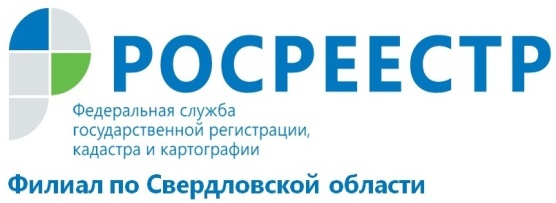 Полномочия Кадастровой палаты расширилисьВступили в силу изменения в Устав Федерального государственного бюджетного учреждения «ФКП Росреестра». За Кадастровой палатой закрепляются новые функции и ей предоставляется возможность заниматься дополнительными видами деятельности. - Перемены в основной деятельности Кадастровой палаты вызваны преобразованием законодательной базы учетно-регистрационной системы и будут способствовать наполнению реестра недвижимости актуальными сведениями, а также развитию рынка государственных услуг. Кадастровая палата получила возможность заниматься  новыми направлениями деятельности. Мы будем предоставлять населению услуги в области недвижимости, продолжим выдавать сертификаты электронной подписи и переводить архивные дела в электронную форму, - рассказал директор филиала ФГБУ «ФКП Росреестра» по Свердловской области Владимир Вафин.Кроме того Федеральная кадастровая палата будет осуществлять дополнительные виды  деятельности. А именно:- Оказывать консультационные и справочные услуги. - Готовить документы, необходимые в сфере оборота недвижимости, в отношении объектов недвижимости государственной и муниципальной собственности, земельных участков, государственная собственность на которые не разграничена.- Выполнять кадастровые работы в отношении объектов недвижимости, находящихся в государственной и муниципальной собственности, земельных участков, государственная собственность на которые не разграничена. - Выполнять комплексные кадастровые работы по государственным и муниципальным контрактам.- Выполнять землеустроительные работы, подготавливать землеустроительную документацию, в том числе устанавливать на местности границы объектов землеустройства и осуществлять закрепление характерных точек границ долговременными межевыми знаками.- Выполнять работы по подготовке предусмотренных законодательством документов, содержащих описание местоположения границ зон с особыми условиями использования территорий, территорий объектов культурного наследия, территорий опережающего социально-экономического развития, зон территориального развития в Российской Федерации, игорных зон, лесничеств, лесопарков, особо охраняемых природных территорий, особых экономических зон, охотничьих угодий.- Выполнять работы по подготовке и проверке документации, полученной в результате градостроительной деятельности (территориальное планирование, градостроительное зонирование, планировка территории).На сегодняшний день кадастровую деятельность осуществляют кадастровые инженеры. Обязательным условием при выборе кадастрового инженера является наличие действующего квалификационного аттестата. Реестр кадастровых инженеров с указанием  квалификационного аттестата размещен на официальном сайте Росреестра www.rosreestr.ru в разделе «Сервисы». Здесь же вы можете произвести запрос по уточнению данных о деятельности конкретного кадастрового инженера.В целях улучшения  качества подготовки документов, предоставляемых в орган регистрации прав, Кадастровая палата Свердловской области регулярно взаимодействует с кадастровыми инженерами: проводятся лекции и круглые столы, направляются разъяснительные письма.    От качественной работы кадастровых инженеров зависит качество кадастрового учета. Поэтому так важны сегодня услуги проверенных профессионалов на рынке.- Накануне профессионального праздника от имени Кадастровой палаты Свердловской области и от себя лично поздравляю кадастровых инженеров, желаю всем специалистам успехов в работе, энергии! Ваша профессия  - нужная, полезная и востребованная сейчас как никогда! – сказал директор филиала ФГБУ «ФКП Росреестра» по Свердловской области Владимир Вафин.Филиал ФГБУ «ФКП Росреестра» по Свердловской области